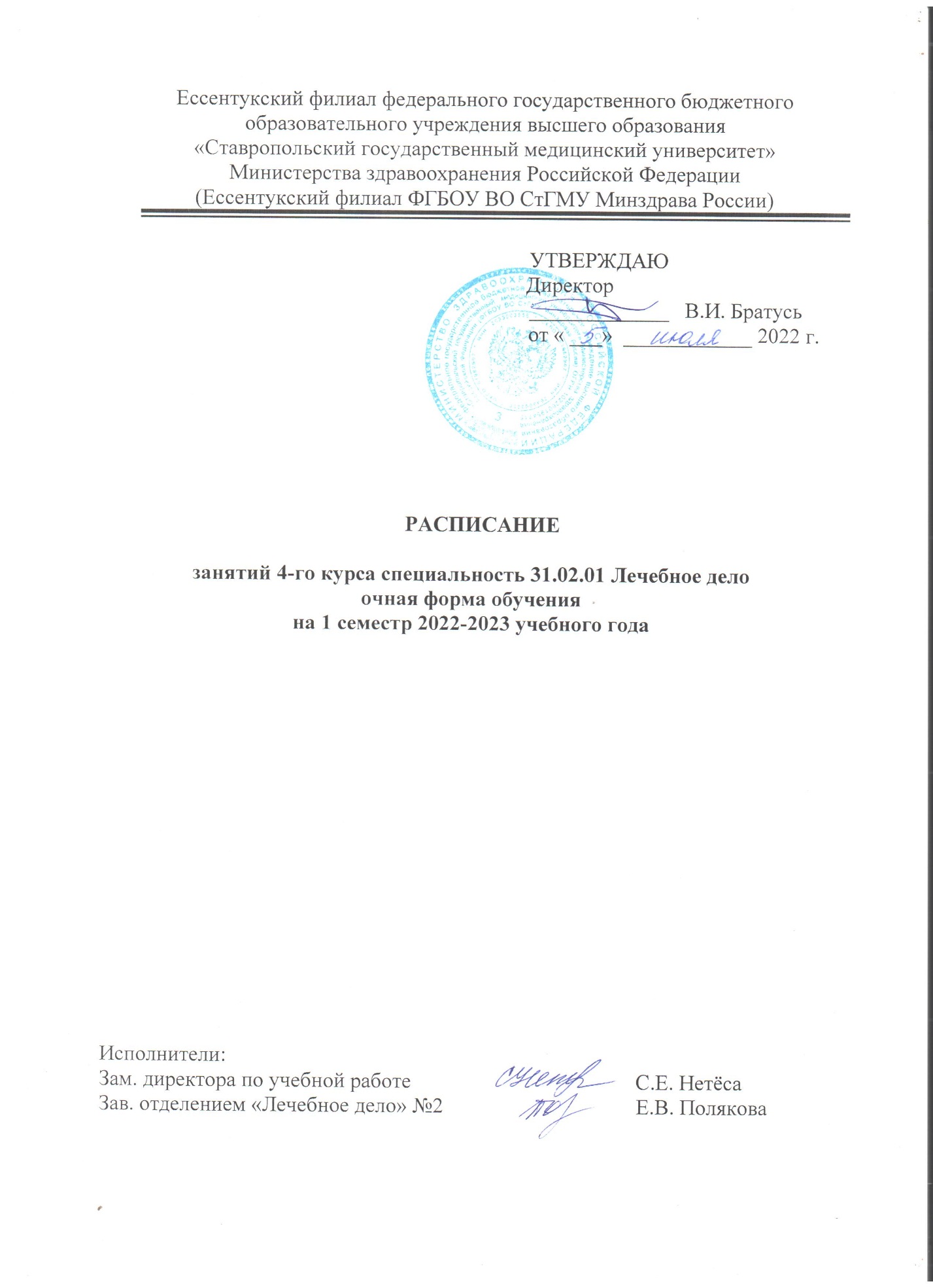 Условные обозначения к расписаниюпо специальности31.02.01 Лечебное делоРАСПИСАНИЕ ЗАНЯТИЙ НА 2022-2023 УЧ.ГОДРАСПИСАНИЕ ЗАНЯТИЙ НА 2022-2023 УЧ.ГОДРАСПИСАНИЕ ЗАНЯТИЙ НА 2022-2023 УЧ.ГОД- Практика по учебным дисциплинам- Лекция- Практика по учебным дисциплинам- Лекция- Практика  по профессиональным модулям- День консультаций, отработок, самостоятельной работы студентов, методической работы преподавателей.- Учебная практика, производственная практика- День консультаций, отработок, самостоятельной работы студентов, методической работы преподавателей.- Учебная практика, производственная практика- Праздничные дни411411СЕНТЯБРЬСЕНТЯБРЬСЕНТЯБРЬСЕНТЯБРЬСЕНТЯБРЬСЕНТЯБРЬСЕНТЯБРЬСЕНТЯБРЬСЕНТЯБРЬСЕНТЯБРЬСЕНТЯБРЬСЕНТЯБРЬСЕНТЯБРЬСЕНТЯБРЬСЕНТЯБРЬСЕНТЯБРЬСЕНТЯБРЬСЕНТЯБРЬПонедельник512121212191919191919192626262626Понедельник8.00 9.35Реаб. при бол. детей Белякова Н.А.Понедельник9.45 11.20Проф. оторинолар. забКравчук Е.Н.Проф. оторинолар. забКравчук Е.Н.Проф. оторинолар. забКравчук Е.Н.Проф. оторинолар. забКравчук Е.Н.Проф. оторинолар. забКравчук Е.Н.Проф. оторинолар. забКравчук Е.Н.Физ. культураСтороженко Т.Н.Физ. культураСтороженко Т.Н.Физ. культураСтороженко Т.Н.Физ. культураСтороженко Т.Н.Физ. культураСтороженко Т.Н.Понедельник11.50 13.25Об. форм и методов психос. и мед. реаб.Денисова Л.Г.Проф. оторинолар. забКравчук Е.Н.Проф. оторинолар. забКравчук Е.Н.Проф. оторинолар. забКравчук Е.Н.Проф. оторинолар. забКравчук Е.Н.Проф. оторинолар. забКравчук Е.Н.Проф. оторинолар. забКравчук Е.Н.Проф. оторинолар. забКравчук Е.Н.Проф. оторинолар. забКравчук Е.Н.Проф. оторинолар. забКравчук Е.Н.Реаб. пац. при инф. заб.Дуйсенбиева У.СРеаб. пац. при инф. заб.Дуйсенбиева У.СРеаб. пац. при инф. заб.Дуйсенбиева У.СРеаб. пац. при инф. заб.Дуйсенбиева У.СРеаб. пац. при инф. заб.Дуйсенбиева У.СПонедельник13.35 15.10Реаб. в акуш. и гинек.Лысенко Г.В.Реаб. при бол. детей Белякова Н.А.Реаб. при бол. детей Белякова Н.А.Реаб. при бол. детей Белякова Н.А.Реаб. при бол. детей Белякова Н.А.Пров. сан. противоэп. меропр.Дуйсенбиева У.С.Пров. сан. противоэп. меропр.Дуйсенбиева У.С.Пров. сан. противоэп. меропр.Дуйсенбиева У.С.Пров. сан. противоэп. меропр.Дуйсенбиева У.С.Пров. сан. противоэп. меропр.Дуйсенбиева У.С.Пров. сан. противоэп. меропр.Дуйсенбиева У.С.Пров. сан. противоэп. меропр.Дуйсенбиева У.С.Об. форм и методов психос. и мед. реаб.Денисова Л.Г.Об. форм и методов психос. и мед. реаб.Денисова Л.Г.Об. форм и методов психос. и мед. реаб.Денисова Л.Г.Об. форм и методов психос. и мед. реаб.Денисова Л.Г.Об. форм и методов психос. и мед. реаб.Денисова Л.Г.Понедельник15.20 17.00Проф. стоматолог. заб.Иванов С.В.Реаб. в акуш. и гинек.Лысенко Г.В.Реаб. в акуш. и гинек.Лысенко Г.В.Реаб. в акуш. и гинек.Лысенко Г.В.Реаб. в акуш. и гинек.Лысенко Г.В.Осн. фитотер.Потёмкина Л.В.Осн. фитотер.Потёмкина Л.В.Осн. фитотер.Потёмкина Л.В.Осн. фитотер.Потёмкина Л.В.Осн. фитотер.Потёмкина Л.В.Осн. фитотер.Потёмкина Л.В.Осн. фитотер.Потёмкина Л.В.Осн. фитотер.Потёмкина Л.В.Осн. фитотер.Потёмкина Л.В.Осн. фитотер.Потёмкина Л.В.Осн. фитотер.Потёмкина Л.В.Осн. фитотер.Потёмкина Л.В.Понедельник17.05 18.40Физ. культураСтороженко Т.Н.Физ. культураСтороженко Т.Н.Физ. культураСтороженко Т.Н.Физ. культураСтороженко Т.Н.Физ. культураСтороженко Т.Н.Физ. культураСтороженко Т.Н.Физ. культураСтороженко Т.Н.Физ. культураСтороженко Т.Н.Физ. культураСтороженко Т.Н.Физ. культураСтороженко Т.Н.Физ. культураСтороженко Т.Н.Вторник6131313132020202020202027272727Вторник8.00 9.35Реаб. при бол. детей Белякова Н.А.Осущ. пал. помощи Лысенко Г.В.Осущ. пал. помощи Лысенко Г.В.Осущ. пал. помощи Лысенко Г.В.Осущ. пал. помощи Лысенко Г.В.Осущ. пал. помощи Лысенко Г.В.Осущ. пал. помощи Лысенко Г.В.Осущ. пал. помощи Лысенко Г.В.Проф. болезней кожи и инф.Дуйсенбиева У.С.Проф. болезней кожи и инф.Дуйсенбиева У.С.Проф. болезней кожи и инф.Дуйсенбиева У.С.Проф. болезней кожи и инф.Дуйсенбиева У.С.Вторник9.45 11.20Проф. болезней кожи и инф.Дуйсенбиева У.С.Реаб пац. при кож. – вен. заб.Дуйсенбиева У.С.Реаб пац. при кож. – вен. заб.Дуйсенбиева У.С.Реаб пац. при кож. – вен. заб.Дуйсенбиева У.С.Реаб пац. при кож. – вен. заб.Дуйсенбиева У.С.Реаб пац. при кож. – вен. заб.Дуйсенбиева У.С.Реаб пац. при кож. – вен. заб.Дуйсенбиева У.С.Реаб пац. при кож. – вен. заб.Дуйсенбиева У.С.Иностр. языкДрофа И.В.Проф. болезней кожи и инф.Дуйсенбиева У.С.Проф. болезней кожи и инф.Дуйсенбиева У.С.Проф. болезней кожи и инф.Дуйсенбиева У.С.Проф. болезней кожи и инф.Дуйсенбиева У.С.Вторник11.50 13.25Реаб. в акуш. и гинек.Лысенко Г.В.Проф. стоматолог. заб.Иванов С.В.Реаб пац. при кож. – вен. заб.Дуйсенбиева У.С.Реаб пац. при кож. – вен. заб.Дуйсенбиева У.С.Реаб пац. при кож. – вен. заб.Дуйсенбиева У.С.Реаб пац. при кож. – вен. заб.Дуйсенбиева У.С.Реаб пац. при кож. – вен. заб.Дуйсенбиева У.С.Вторник13.35 15.10Реаб. пац. в травм. и орт., хир., онкологииЧернецкий Ю.АРеаб. в акуш. и гинек.Лысенко Г.В.Об. форм и методов психос. и мед. реаб.Денисова Л.Г.Об. форм и методов психос. и мед. реаб.Денисова Л.Г.Об. форм и методов психос. и мед. реаб.Денисова Л.Г.Проф. стоматолог. заб.Иванов С.В.Об. форм и методов психос. и мед. реаб.Денисова Л.Г.Об. форм и методов психос. и мед. реаб.Денисова Л.Г.Об. форм и методов психос. и мед. реаб.Денисова Л.Г.Об. форм и методов психос. и мед. реаб.Денисова Л.Г.Об. форм и методов психос. и мед. реаб.Денисова Л.Г.Вторник15.20 17.00Проф. стоматолог. заб.Иванов С.В.Реаб. в акуш. и гинек.Лысенко Г.В.Об. форм и методов психос. и мед. реаб.Денисова Л.Г.Об. форм и методов психос. и мед. реаб.Денисова Л.Г.Об. форм и методов психос. и мед. реаб.Денисова Л.Г.Осущ. мед.-соц. реаб. инв.Белая А.АОсущ. мед.-соц. реаб. инв.Белая А.АОсущ. мед.-соц. реаб. инв.Белая А.АОсущ. мед.-соц. реаб. инв.Белая А.АОсущ. мед.-соц. реаб. инв.Белая А.АВторник17.05 18.40Осн. фитотер.Потёмкина Л.В.Осн. фитотер.Потёмкина Л.В.Осн. фитотер.Потёмкина Л.В.Осн. фитотер.Потёмкина Л.В.Среда71414141421212121212121282828Среда8.00 9.35Физ. культураСтороженко Т.Н.Физ. культураСтороженко Т.Н.Физ. культураСтороженко Т.Н.Физ. культураСтороженко Т.Н.Иностр. язык Лимаренко М.В.Иностр. язык Лимаренко М.В.Иностр. язык Лимаренко М.В.Среда9.45 11.20Орг. школ здоровья для пац. и их окруж.Белая А.А.Об. форм и методов психос. и мед. реаб.Денисова Л.Г.Об. форм и методов психос. и мед. реаб.Денисова Л.Г.Об. форм и методов психос. и мед. реаб.Денисова Л.Г.Об. форм и методов психос. и мед. реаб.Денисова Л.Г.Реаб. пац. при инф. заб.Дуйсенбиева У.СРеаб. пац. при инф. заб.Дуйсенбиева У.СРеаб. пац. при инф. заб.Дуйсенбиева У.СРеаб. пац. при инф. заб.Дуйсенбиева У.СРеаб. пац. при инф. заб.Дуйсенбиева У.ССреда11.50 13.25Проф. болезней кожи и инф.Дуйсенбиева У.С.Пров. сан. противоэп. меропр.Дуйсенбиева У.С.Пров. сан. противоэп. меропр.Дуйсенбиева У.С.Пров. сан. противоэп. меропр.Дуйсенбиева У.С.Пров. сан. противоэп. меропр.Дуйсенбиева У.С.Об. форм и методов психос. и мед. реаб.Денисова Л.Г.Об. форм и методов психос. и мед. реаб.Денисова Л.Г.Об. форм и методов психос. и мед. реаб.Денисова Л.Г.Об. форм и методов психос. и мед. реаб.Денисова Л.Г.Об. форм и методов психос. и мед. реаб.Денисова Л.Г.Об. форм и методов психос. и мед. реаб.Денисова Л.Г.Об. форм и методов психос. и мед. реаб.Денисова Л.Г.Об. форм и методов психос. и мед. реаб.Денисова Л.Г.Об. форм и методов психос. и мед. реаб.Денисова Л.Г.Среда13.35 15.10Осущ. пал. помощи Лысенко Г.В.Осущ. пал. помощи Лысенко Г.В.Осущ. пал. помощи Лысенко Г.В.Осущ. пал. помощи Лысенко Г.В.Об. форм и методов психос. и мед. реаб.Денисова Л.Г.Об. форм и методов психос. и мед. реаб.Денисова Л.Г.Об. форм и методов психос. и мед. реаб.Денисова Л.Г.Об. форм и методов психос. и мед. реаб.Денисова Л.Г.Об. форм и методов психос. и мед. реаб.Денисова Л.Г.Об. форм и методов психос. и мед. реаб.Денисова Л.Г.Об. форм и методов психос. и мед. реаб.Денисова Л.Г.Об. форм и методов психос. и мед. реаб.Денисова Л.Г.Об. форм и методов психос. и мед. реаб.Денисова Л.Г.Среда15.20 17.00Осн. фитотер.Потёмкина Л.В.Осн. фитотер.Потёмкина Л.В.Осн. фитотер.Потёмкина Л.В.Осн. фитотер.Потёмкина Л.В.Об. форм и методов психос. и мед. реаб.Денисова Л.Г.Об. форм и методов психос. и мед. реаб.Денисова Л.Г.Об. форм и методов психос. и мед. реаб.Денисова Л.Г.Об. форм и методов психос. и мед. реаб.Денисова Л.Г.Об. форм и методов психос. и мед. реаб.Денисова Л.Г.Об. форм и методов психос. и мед. реаб.Денисова Л.Г.Об. форм и методов психос. и мед. реаб.Денисова Л.Г.Среда17.05 18.40Реаб. пац. в стоматологииИванов С.В.Реаб. пац. в стоматологииИванов С.В.Реаб. пац. в стоматологииИванов С.В.Реаб. пац. в стоматологииИванов С.В.Реаб. пац. в стоматологииИванов С.В.Реаб. пац. в стоматологииИванов С.В.Реаб. пац. в стоматологииИванов С.В.Четверг18152222222222222229292929Четверг8.00 9.35Об. форм и методов психос. и мед. реаб.Денисова Л.Г.Об. форм и методов психос. и мед. реаб.Денисова Л.Г.Об. форм и методов психос. и мед. реаб.Денисова Л.Г.Проф. болезней кожи и инф.Дуйсенбиева У.С.Реаб. в акуш. и гинек.Лысенко Г.В.Четверг9.45 11.20Об. форм и методов психос. и мед. реаб.Денисова Л.Г.Об. форм и методов психос. и мед. реаб.Денисова Л.Г.Об. форм и методов психос. и мед. реаб.Денисова Л.Г.Об. форм и методов психос. и мед. реаб.Денисова Л.Г.Проф. болезней кожи и инф.Дуйсенбиева У.С.Реаб. в акуш. и гинек.Лысенко Г.В.Четверг11.50 13.25Реаб. в акуш. и гинек.Лысенко Г.В.Пров. сан. противоэп. меропр.Дуйсенбиева У.С.Пров. сан. противоэп. меропр.Дуйсенбиева У.С.Пров. сан. противоэп. меропр.Дуйсенбиева У.С.Пров. сан. противоэп. меропр.Дуйсенбиева У.С.Пров. сан. противоэп. меропр.Дуйсенбиева У.С.Иностр. язык Лимаренко М.В.Иностр. язык Лимаренко М.В.Иностр. язык Лимаренко М.В.Проф. стоматолог. заб.Иванов С.В.Проф. стоматолог. заб.Иванов С.В.Проф. стоматолог. заб.Иванов С.В.Проф. стоматолог. заб.Иванов С.В.Проф. стоматолог. заб.Иванов С.В.Четверг13.35 15.10Реаб. пац. в травм. и орт., хир., онкологииЧернецкий Ю.АРеаб. в акуш. и гинек.Лысенко Г.В.Иностр. языкДрофа И.В.Иностр. язык Лимаренко М.В.Иностр. язык Лимаренко М.В.Иностр. язык Лимаренко М.В.Реаб. пац. при инф. заб.Дуйсенбиева У.СРеаб. пац. при инф. заб.Дуйсенбиева У.СРеаб. пац. при инф. заб.Дуйсенбиева У.СРеаб. пац. при инф. заб.Дуйсенбиева У.СРеаб. пац. при инф. заб.Дуйсенбиева У.СРеаб. пац. при инф. заб.Дуйсенбиева У.СРеаб. пац. при инф. заб.Дуйсенбиева У.СОб. форм и методов психос. и мед. реаб.Денисова Л.Г.Об. форм и методов психос. и мед. реаб.Денисова Л.Г.Об. форм и методов психос. и мед. реаб.Денисова Л.Г.Об. форм и методов психос. и мед. реаб.Денисова Л.Г.Об. форм и методов психос. и мед. реаб.Денисова Л.Г.Четверг15.20 17.00Проф. оторинолар. забКравчук Е.Н.Осн. фитотер.Потёмкина Л.В.Осн. фитотер.Потёмкина Л.В.Осн. фитотер.Потёмкина Л.В.Осн. фитотер.Потёмкина Л.В.Осн. фитотер.Потёмкина Л.В.Осн. фитотер.Потёмкина Л.В.Осн. фитотер.Потёмкина Л.В.Об. форм и методов психос. и мед. реаб.Денисова Л.Г.Четверг17.05 18.40Иностр. языкДрофа И.В.Иностр. языкДрофа И.В.Иностр. языкДрофа И.В.Об. форм и методов психос. и мед. реаб.Денисова Л.Г.Пятница29161616232323232330Пятница8.00 9.35Реаб. при бол. детей Белякова Н.А.Проф. оторинолар. забКравчук Е.Н.Проф. оторинолар. забКравчук Е.Н.Проф. оторинолар. забКравчук Е.Н.Проф. болезней кожи и инф.Дуйсенбиева У.С.Проф. болезней кожи и инф.Дуйсенбиева У.С.Проф. болезней кожи и инф.Дуйсенбиева У.С.Проф. болезней кожи и инф.Дуйсенбиева У.С.Проф. болезней кожи и инф.Дуйсенбиева У.С.Проф. болезней кожи и инф.Дуйсенбиева У.С.Проф. стоматолог. заб.Иванов С.В.Пятница9.45 11.20Проф. болезней кожи и инф.Дуйсенбиева У.С.Реаб. пац. в стоматологииИванов С.В.Проф. стоматолог. заб.Иванов С.В.Проф. оторинолар. забКравчук Е.Н.Проф. оторинолар. забКравчук Е.Н.Проф. оторинолар. забКравчук Е.Н.Проф. болезней кожи и инф.Дуйсенбиева У.С.Проф. болезней кожи и инф.Дуйсенбиева У.С.Проф. болезней кожи и инф.Дуйсенбиева У.С.Проф. болезней кожи и инф.Дуйсенбиева У.С.Проф. болезней кожи и инф.Дуйсенбиева У.С.Проф. болезней кожи и инф.Дуйсенбиева У.С.Проф. стоматолог. заб.Иванов С.В.Пятница11.50 13.25Об. форм и методов психос. и мед. реаб.Денисова Л.Г.Орг. школ здоровья для пац. и их окруж.Белая А.А.Проф. стоматолог. заб.Иванов С.В.Реаб пац. при кож. – вен. заб.Дуйсенбиева У.С.Реаб пац. при кож. – вен. заб.Дуйсенбиева У.С.Реаб пац. при кож. – вен. заб.Дуйсенбиева У.С.Реаб пац. при кож. – вен. заб.Дуйсенбиева У.С.Реаб пац. при кож. – вен. заб.Дуйсенбиева У.С.Реаб пац. при кож. – вен. заб.Дуйсенбиева У.С.Реаб пац. при кож. – вен. заб.Дуйсенбиева У.С.Реаб. пац. при инф. заб.Дуйсенбиева У.СРеаб. пац. при инф. заб.Дуйсенбиева У.СРеаб. пац. при инф. заб.Дуйсенбиева У.СРеаб. пац. при инф. заб.Дуйсенбиева У.СРеаб. пац. при инф. заб.Дуйсенбиева У.СПятница13.35 15.10Реаб. пац. в травм. и орт., хир., онкологииЧернецкий Ю.АРеаб. пац. в травм. и орт., хир., онкологииЧернецкий Ю.АРеабил. пациентов с болезнями нерв.системыБелая А.А.Реабил. пациентов с болезнями нерв.системыБелая А.А.Реабил. пациентов с болезнями нерв.системыБелая А.А.Реабил. пациентов с болезнями нерв.системыБелая А.А.Реабил. пациентов с болезнями нерв.системыБелая А.А.Реабил. пациентов с болезнями нерв.системыБелая А.А.Реабил. пациентов с болезнями нерв.системыБелая А.А.Об. форм и методов психос. и мед. реаб.Денисова Л.Г.Об. форм и методов психос. и мед. реаб.Денисова Л.Г.Об. форм и методов психос. и мед. реаб.Денисова Л.Г.Об. форм и методов психос. и мед. реаб.Денисова Л.Г.Об. форм и методов психос. и мед. реаб.Денисова Л.Г.Пятница15.20 17.00Реаб. пац. с бол. внутр. органовИванов С.В.Реаб. пац. в травм. и орт., хир., онкологииЧернецкий Ю.АОсн. фитотер.Потёмкина Л.В.Осн. фитотер.Потёмкина Л.В.Осн. фитотер.Потёмкина Л.В.Осн. фитотер.Потёмкина Л.В.Осн. фитотер.Потёмкина Л.В.Осн. фитотер.Потёмкина Л.В.Осн. фитотер.Потёмкина Л.В.Проф. офтальмол. заб.Тимофеева О.А.Проф. офтальмол. заб.Тимофеева О.А.Проф. офтальмол. заб.Тимофеева О.А.Проф. офтальмол. заб.Тимофеева О.А.Проф. офтальмол. заб.Тимофеева О.А.Пятница17.05 18.40Суббота 310171724242424242424Суббота 8.00 9.35День консультаций,отработок, самостоятельной работы студентов, метод.работы преподавателейДень консультаций,отработок, самостоятельной работы студентов, метод.работы преподавателейОб. форм и методов психос. и мед. реаб.Денисова Л.Г.Об. форм и методов психос. и мед. реаб.Денисова Л.Г.Суббота 9.45 11.20День консультаций,отработок, самостоятельной работы студентов, метод.работы преподавателейДень консультаций,отработок, самостоятельной работы студентов, метод.работы преподавателейОб. форм и методов психос. и мед. реаб.Денисова Л.Г.Об. форм и методов психос. и мед. реаб.Денисова Л.Г.Суббота 11.50 13.25День консультаций,отработок, самостоятельной работы студентов, метод.работы преподавателейДень консультаций,отработок, самостоятельной работы студентов, метод.работы преподавателейСуббота 13.35 15.10Суббота 15.20 17.00Суббота 17.05 18.40411411ОКТЯБРЬОКТЯБРЬОКТЯБРЬОКТЯБРЬОКТЯБРЬОКТЯБРЬОКТЯБРЬОКТЯБРЬОКТЯБРЬОКТЯБРЬОКТЯБРЬОКТЯБРЬОКТЯБРЬОКТЯБРЬОКТЯБРЬОКТЯБРЬОКТЯБРЬПонедельник3333310101717242424242424Понедельник8.00 9.35Физ. культураСтороженко Т.Н.Физ. культураСтороженко Т.Н.Физ. культураСтороженко Т.Н.Физ. культураСтороженко Т.Н.Физ. культураСтороженко Т.Н.Об. форм и методов психос. и мед. реаб.Денисова Л.Г.Реаб. при бол. детей Белякова Н.А.Реаб. при бол. детей Белякова Н.А.Понедельник9.45 11.20Осущ. мед.-соц. реаб. инв.Белая А.А.Осущ. мед.-соц. реаб. инв.Белая А.А.Осущ. мед.-соц. реаб. инв.Белая А.А.Осущ. мед.-соц. реаб. инв.Белая А.А.Осущ. мед.-соц. реаб. инв.Белая А.А.Об. форм и методов психос. и мед. реаб.Денисова Л.Г.Реаб. при бол. детей Белякова Н.А.Реаб. при бол. детей Белякова Н.А.Понедельник11.50 13.25Об. форм и методов психос. и мед. реаб.Денисова Л.Г.Об. форм и методов психос. и мед. реаб.Денисова Л.Г.Об. форм и методов психос. и мед. реаб.Денисова Л.Г.Об. форм и методов психос. и мед. реаб.Денисова Л.Г.Об. форм и методов психос. и мед. реаб.Денисова Л.Г.Реаб пац. при кож. – вен. заб.Дуйсенбиева У.С.Реаб пац. при кож. – вен. заб.Дуйсенбиева У.С.Проф. стоматолог. заб.Иванов С.В.Реаб. в акуш. и гинек.Лысенко Г.В.Реаб. пац. при инф. заб.Дуйсенбиева У.СРеаб. пац. при инф. заб.Дуйсенбиева У.СРеаб. пац. при инф. заб.Дуйсенбиева У.СРеаб. пац. при инф. заб.Дуйсенбиева У.СПонедельник13.35 15.10Проф. офтальмол. заб.Тимофеева О.А.Проф. офтальмол. заб.Тимофеева О.А.Проф. офтальмол. заб.Тимофеева О.А.Проф. офтальмол. заб.Тимофеева О.А.Проф. офтальмол. заб.Тимофеева О.А.Реаб пац. при кож. – вен. заб.Дуйсенбиева У.С.Реаб пац. при кож. – вен. заб.Дуйсенбиева У.С.Проф. стоматолог. заб.Иванов С.В.Реаб. в акуш. и гинек.Лысенко Г.В.Реаб. пац. при инф. заб.Дуйсенбиева У.СРеаб. пац. при инф. заб.Дуйсенбиева У.СРеаб. пац. при инф. заб.Дуйсенбиева У.СРеаб. пац. при инф. заб.Дуйсенбиева У.СРеаб. пац. в стоматологииИванов С.В.Реаб. пац. в стоматологииИванов С.В.Понедельник15.20 17.00Физ. культураСтороженко Т.Н.Физ. культураСтороженко Т.Н.Реаб. пац. в стоматологииИванов С.В.Реаб. пац. в стоматологииИванов С.В.Понедельник17.05 18.40Осн. фитотер.Потёмкина Л.В.Осн. фитотер.Потёмкина Л.В.Вторник44444111111182525252525Вторник8.00 9.35Пров. сан. противоэп. меропр.Дуйсенбиева У.С.Осущ. пал. помощи Лысенко Г.В.Реаб. пац. с бол. внутр. органовИванов С.В.Вторник9.45 11.20Реаб. пац. при инф. заб.Дуйсенбиева У.СРеаб. пац. при инф. заб.Дуйсенбиева У.СРеаб. пац. при инф. заб.Дуйсенбиева У.СРеаб. пац. при инф. заб.Дуйсенбиева У.СРеаб. пац. при инф. заб.Дуйсенбиева У.СПров. сан. противоэп. меропр.Дуйсенбиева У.С.Осущ. пал. помощи Лысенко Г.В.Реаб. пац. с бол. внутр. органовИванов С.В.Вторник11.50 13.25Об. форм и методов психос. и мед. реаб.Денисова Л.Г.Об. форм и методов психос. и мед. реаб.Денисова Л.Г.Об. форм и методов психос. и мед. реаб.Денисова Л.Г.Об. форм и методов психос. и мед. реаб.Денисова Л.Г.Об. форм и методов психос. и мед. реаб.Денисова Л.Г.Реаб. в акуш. и гинек.Лысенко Г.В.Реаб. в акуш. и гинек.Лысенко Г.В.Пров. сан. противоэп. меропр.Дуйсенбиева У.С.Пров. сан. противоэп. меропр.Дуйсенбиева У.С.Об. форм и методов психос. и мед. реаб.Денисова Л.Г.Об. форм и методов психос. и мед. реаб.Денисова Л.Г.Об. форм и методов психос. и мед. реаб.Денисова Л.Г.Об. форм и методов психос. и мед. реаб.Денисова Л.Г.Об. форм и методов психос. и мед. реаб.Денисова Л.Г.Вторник13.35 15.10Реаб. пац. с бол. внутр. органовИванов С.В.Реаб. пац. с бол. внутр. органовИванов С.В.Реаб. пац. с бол. внутр. органовИванов С.В.Реаб. пац. с бол. внутр. органовИванов С.В.Реаб. пац. с бол. внутр. органовИванов С.В.Реаб. в акуш. и гинек.Лысенко Г.В.Реаб. в акуш. и гинек.Лысенко Г.В.Пров. сан. противоэп. меропр.Дуйсенбиева У.С.Пров. сан. противоэп. меропр.Дуйсенбиева У.С.Об. форм и методов психос. и мед. реаб.Денисова Л.Г.Об. форм и методов психос. и мед. реаб.Денисова Л.Г.Об. форм и методов психос. и мед. реаб.Денисова Л.Г.Об. форм и методов психос. и мед. реаб.Денисова Л.Г.Об. форм и методов психос. и мед. реаб.Денисова Л.Г.Вторник15.20 17.00Осн. фитотер.Потёмкина Л.В.Осн. фитотер.Потёмкина Л.В.Осн. фитотер.Потёмкина Л.В.Осн. фитотер.Потёмкина Л.В.Осн. фитотер.Потёмкина Л.В.Проф. офтальмол. заб.Тимофеева О.А.Проф. офтальмол. заб.Тимофеева О.А.Проф. офтальмол. заб.Тимофеева О.А.Иностр. языкДрофа И.В.Реаб. пац. в травм. и орт., хир., онкологииЧернецкий Ю.АРеаб. пац. в травм. и орт., хир., онкологииЧернецкий Ю.АРеаб. пац. в травм. и орт., хир., онкологииЧернецкий Ю.АРеаб. пац. в травм. и орт., хир., онкологииЧернецкий Ю.АРеаб. пац. в травм. и орт., хир., онкологииЧернецкий Ю.АВторник17.05 18.40Физ. культураСтороженко Т.Н.Физ. культураСтороженко Т.Н.Физ. культураСтороженко Т.Н.Реаб. пац. в травм. и орт., хир., онкологииЧернецкий Ю.АРеаб. пац. в травм. и орт., хир., онкологииЧернецкий Ю.АРеаб. пац. в травм. и орт., хир., онкологииЧернецкий Ю.АРеаб. пац. в травм. и орт., хир., онкологииЧернецкий Ю.АРеаб. пац. в травм. и орт., хир., онкологииЧернецкий Ю.АСреда555121219192626262626Среда8.00 9.35Реаб. пац. при инф. заб.Дуйсенбиева У.СРеаб. пац. при инф. заб.Дуйсенбиева У.СОб. форм и методов психос. и мед. реаб.Денисова Л.Г.Об. форм и методов психос. и мед. реаб.Денисова Л.Г.Реаб пац. при кож. – вен. заб.Дуйсенбиева У.С.Реаб. пац. в травм. и орт., хир., онкологииЧернецкий Ю.АРеаб. пац. в травм. и орт., хир., онкологииЧернецкий Ю.АРеаб. пац. в травм. и орт., хир., онкологииЧернецкий Ю.АРеаб. пац. в травм. и орт., хир., онкологииЧернецкий Ю.АРеаб. пац. в травм. и орт., хир., онкологииЧернецкий Ю.АСреда9.45 11.20Реаб. пац. при инф. заб.Дуйсенбиева У.СРеаб. пац. при инф. заб.Дуйсенбиева У.СОб. форм и методов психос. и мед. реаб.Денисова Л.Г.Об. форм и методов психос. и мед. реаб.Денисова Л.Г.Реаб пац. при кож. – вен. заб.Дуйсенбиева У.С.Реаб. пац. в травм. и орт., хир., онкологииЧернецкий Ю.АРеаб. пац. в травм. и орт., хир., онкологииЧернецкий Ю.АРеаб. пац. в травм. и орт., хир., онкологииЧернецкий Ю.АРеаб. пац. в травм. и орт., хир., онкологииЧернецкий Ю.АРеаб. пац. в травм. и орт., хир., онкологииЧернецкий Ю.АСреда11.50 13.25Об. форм и методов психос. и мед. реаб.Денисова Л.Г.Об. форм и методов психос. и мед. реаб.Денисова Л.Г.Об. форм и методов психос. и мед. реаб.Денисова Л.Г.Иностр. язык Лимаренко М.В.Иностр. язык Лимаренко М.В.Реаб. пац. с бол. внутр. органовИванов С.В.Реаб. пац. с бол. внутр. органовИванов С.В.Иностр. язык Лимаренко М.В.Иностр. язык Лимаренко М.В.Иностр. язык Лимаренко М.В.Иностр. язык Лимаренко М.В.Иностр. язык Лимаренко М.В.Среда13.35 15.10Об. форм и методов психос. и мед. реаб.Денисова Л.Г.Об. форм и методов психос. и мед. реаб.Денисова Л.Г.Об. форм и методов психос. и мед. реаб.Денисова Л.Г.Осн. фитотер.Потёмкина Л.В.Осн. фитотер.Потёмкина Л.В.Осн. фитотер.Потёмкина Л.В.Об. форм и методов психос. и мед. реаб.Денисова Л.Г.Об. форм и методов психос. и мед. реаб.Денисова Л.Г.Среда15.20 17.00Реаб. в акуш. и гинек.Лысенко Г.В.Реаб. пац. в офтальмол.Тимофеева О.А.Реаб. пац. в офтальмол.Тимофеева О.А.Среда17.05 18.40Реаб. в акуш. и гинек.Лысенко Г.В.Осн. фитотер.Потёмкина Л.В.Осн. фитотер.Потёмкина Л.В.Четверг666613132027272727Четверг8.00 9.35Об. форм и методов психос. и мед. реаб.Денисова Л.Г.Реаб. пац. при инф. заб.Дуйсенбиева У.С.Реаб. пац. при инф. заб.Дуйсенбиева У.С.Реаб. пац. при инф. заб.Дуйсенбиева У.С.Реаб. пац. при инф. заб.Дуйсенбиева У.С.Пров. сан. противоэп. меропр.Дуйсенбиева У.С.Реаб. пац. в стоматологииИванов С.В.Иностр. языкДрофа И.В.Иностр. языкДрофа И.В.Четверг9.45 11.20Об. форм и методов психос. и мед. реаб.Денисова Л.Г.Реаб. пац. при инф. заб.Дуйсенбиева У.С.Реаб. пац. при инф. заб.Дуйсенбиева У.С.Реаб. пац. при инф. заб.Дуйсенбиева У.С.Реаб. пац. при инф. заб.Дуйсенбиева У.С.Пров. сан. противоэп. меропр.Дуйсенбиева У.С.Реаб. пац. в стоматологииИванов С.В.Иностр. язык Лимаренко М.В.Об. форм и методов психос. и мед. реаб.Денисова Л.Г.Об. форм и методов психос. и мед. реаб.Денисова Л.Г.Об. форм и методов психос. и мед. реаб.Денисова Л.Г.Об. форм и методов психос. и мед. реаб.Денисова Л.Г.Об. форм и методов психос. и мед. реаб.Денисова Л.Г.Об. форм и методов психос. и мед. реаб.Денисова Л.Г.Четверг11.50 13.25Осущ. мед.-соц. реаб. инв.Белая А.А.Осущ. мед.-соц. реаб. инв.Белая А.А.Осущ. мед.-соц. реаб. инв.Белая А.А.Осущ. мед.-соц. реаб. инв.Белая А.А.Осущ. мед.-соц. реаб. инв.Белая А.А.Осущ. пал. помощи Лысенко Г.В.Пров. сан. противоэп. меропр.Дуйсенбиева У.С.Пров. сан. противоэп. меропр.Дуйсенбиева У.С.Проф. оторинолар. забКравчук Е.Н.Реаб. пац. при инф. заб.Дуйсенбиева У.СРеаб. пац. в офтальмол.Тимофеева О.А.Реаб. пац. в офтальмол.Тимофеева О.А.Реаб. пац. в офтальмол.Тимофеева О.А.Реаб. пац. в офтальмол.Тимофеева О.А.Реаб. пац. в офтальмол.Тимофеева О.А.Реаб. пац. в офтальмол.Тимофеева О.А.Четверг13.35 15.10Об. форм и методов психос. и мед. реаб.Денисова Л.Г.Об. форм и методов психос. и мед. реаб.Денисова Л.Г.Об. форм и методов психос. и мед. реаб.Денисова Л.Г.Об. форм и методов психос. и мед. реаб.Денисова Л.Г.Об. форм и методов психос. и мед. реаб.Денисова Л.Г.Осущ. пал. помощи Лысенко Г.В.Пров. сан. противоэп. меропр.Дуйсенбиева У.С.Пров. сан. противоэп. меропр.Дуйсенбиева У.С.Проф. оторинолар. забКравчук Е.Н.Реаб. пац. при инф. заб.Дуйсенбиева У.СОб. форм и методов психос. и мед. реаб.Денисова Л.Г.Об. форм и методов психос. и мед. реаб.Денисова Л.Г.Об. форм и методов психос. и мед. реаб.Денисова Л.Г.Об. форм и методов психос. и мед. реаб.Денисова Л.Г.Об. форм и методов психос. и мед. реаб.Денисова Л.Г.Иностр. язык Лимаренко М.В.Четверг15.20 17.00Иностр. языкДрофа И.В.Иностр. языкДрофа И.В.Иностр. языкДрофа И.В.Иностр. языкДрофа И.В.Реаб. пац. с бол. внутр. органовЛысенко Г.В.Реаб. пац. с бол. внутр. органовЛысенко Г.В.Осн. фитотер.Потёмкина Л.В.Осн. фитотер.Потёмкина Л.В.Об. форм и методов психос. и мед. реаб.Денисова Л.Г.Об. форм и методов психос. и мед. реаб.Денисова Л.Г.Об. форм и методов психос. и мед. реаб.Денисова Л.Г.Об. форм и методов психос. и мед. реаб.Денисова Л.Г.Об. форм и методов психос. и мед. реаб.Денисова Л.Г.Реаб. пац. в стоматологииИванов С.В.Четверг17.05 18.40Реаб. пац. с бол. внутр. органовЛысенко Г.В.Реаб. пац. с бол. внутр. органовЛысенко Г.В.Реаб. пац. в стоматологииИванов С.В.Пятница7714141421282828282828Пятница8.00 9.35Иностр. язык Лимаренко М.В.Иностр. язык Лимаренко М.В.Об. форм и методов психос. и мед. реаб.Денисова Л.Г.Пятница9.45 11.20Реаб. пац. с бол. внутр. органовИванов С.В.Реаб. пац. с бол. внутр. органовИванов С.В.Реаб. пац. с бол. внутр. органовИванов С.В.Реаб. пац. с бол. внутр. органовИванов С.В.Реаб. пац. с бол. внутр. органовИванов С.В.Реаб пац. при кож. – вен. заб.Дуйсенбиева У.С.Иностр. языкДрофа И.В.Об. форм и методов психос. и мед. реаб.Денисова Л.Г.Реаб пац. при кож. – вен. заб.Дуйсенбиева У.С.Реаб пац. при кож. – вен. заб.Дуйсенбиева У.С.Пятница11.50 13.25Об. форм и методов психос. и мед. реаб.Денисова Л.Г.Об. форм и методов психос. и мед. реаб.Денисова Л.Г.Об. форм и методов психос. и мед. реаб.Денисова Л.Г.Об. форм и методов психос. и мед. реаб.Денисова Л.Г.Об. форм и методов психос. и мед. реаб.Денисова Л.Г.Реаб пац. при кож. – вен. заб.Дуйсенбиева У.С.Реаб. пац. с бол. внутр. органовИванов С.В.Реаб. пац. с бол. внутр. органовИванов С.В.Реаб пац. при кож. – вен. заб.Дуйсенбиева У.С.Реаб пац. при кож. – вен. заб.Дуйсенбиева У.С.Пятница13.35 15.10Реаб. пац. в травм. и орт., хир., онкологииЧернецкий Ю.АРеаб. пац. в травм. и орт., хир., онкологииЧернецкий Ю.АРеаб. в акуш. и гинек.Лысенко Г.В.Реаб. в акуш. и гинек.Лысенко Г.В.Реаб. в акуш. и гинек.Лысенко Г.В.Реаб. пац. в травм. и орт., хир., онкологииЧернецкий Ю.АПроф. оторинолар. забКравчук Е.Н.Проф. оторинолар. забКравчук Е.Н.Реаб. пац. в стоматологииИванов С.В.Реаб. пац. в стоматологииИванов С.В.Осущ. пал. помощиЛысенко Г.В.Осущ. пал. помощиЛысенко Г.В.Пятница15.20 17.00Реаб. пац. в травм. и орт., хир., онкологииЧернецкий Ю.АРеаб. пац. в травм. и орт., хир., онкологииЧернецкий Ю.АРеаб. в акуш. и гинек.Лысенко Г.В.Реаб. в акуш. и гинек.Лысенко Г.В.Реаб. в акуш. и гинек.Лысенко Г.В.Реаб. пац. в травм. и орт., хир., онкологииЧернецкий Ю.АПроф. оторинолар. забКравчук Е.Н.Проф. оторинолар. забКравчук Е.Н.Реаб. при бол. детей Белякова Н.А.Об. форм и методов психос. и мед. реаб.Денисова Л.Г.Об. форм и методов психос. и мед. реаб.Денисова Л.Г.Об. форм и методов психос. и мед. реаб.Денисова Л.Г.Об. форм и методов психос. и мед. реаб.Денисова Л.Г.Осущ. пал. помощиЛысенко Г.В.Осущ. пал. помощиЛысенко Г.В.Пятница17.05 18.40Реаб. при бол. детей Белякова Н.А.Об. форм и методов психос. и мед. реаб.Денисова Л.Г.Об. форм и методов психос. и мед. реаб.Денисова Л.Г.Об. форм и методов психос. и мед. реаб.Денисова Л.Г.Об. форм и методов психос. и мед. реаб.Денисова Л.Г.Суббота 188888152222292929Суббота 8.00 9.35Реаб. пац. с бол. внутр. органовИванов С.В.Реаб. пац. с бол. внутр. органовИванов С.В.День консультаций,отработок, самостоятельной работы студентов, метод.работы преподавателейДень консультаций,отработок, самостоятельной работы студентов, метод.работы преподавателейОб. форм и методов психос. и мед. реаб.Денисова Л.Г.Об. форм и методов психос. и мед. реаб.Денисова Л.Г.Об. форм и методов психос. и мед. реаб.Денисова Л.Г.Суббота 9.45 11.20Об. форм и методов психос. и мед. реаб.Денисова Л.Г.Об. форм и методов психос. и мед. реаб.Денисова Л.Г.Об. форм и методов психос. и мед. реаб.Денисова Л.Г.Об. форм и методов психос. и мед. реаб.Денисова Л.Г.Об. форм и методов психос. и мед. реаб.Денисова Л.Г.Об. форм и методов психос. и мед. реаб.Денисова Л.Г.Реаб. пац. с бол. внутр. органовИванов С.В.Реаб. пац. с бол. внутр. органовИванов С.В.День консультаций,отработок, самостоятельной работы студентов, метод.работы преподавателейДень консультаций,отработок, самостоятельной работы студентов, метод.работы преподавателейОб. форм и методов психос. и мед. реаб.Денисова Л.Г.Об. форм и методов психос. и мед. реаб.Денисова Л.Г.Об. форм и методов психос. и мед. реаб.Денисова Л.Г.Суббота 11.50 13.25Осн. фитотер.Потёмкина Л.В.Осн. фитотер.Потёмкина Л.В.Осн. фитотер.Потёмкина Л.В.День консультаций,отработок, самостоятельной работы студентов, метод.работы преподавателейДень консультаций,отработок, самостоятельной работы студентов, метод.работы преподавателейОб. форм и методов психос. и мед. реаб.Денисова Л.Г.Об. форм и методов психос. и мед. реаб.Денисова Л.Г.Об. форм и методов психос. и мед. реаб.Денисова Л.Г.Суббота 13.35 15.10Об. форм и методов психос. и мед. реаб.Денисова Л.Г.Об. форм и методов психос. и мед. реаб.Денисова Л.Г.Об. форм и методов психос. и мед. реаб.Денисова Л.Г.Суббота 15.20 17.00Суббота 17.05 18.40411411ОКТЯБРЬ                                           НОЯБРЬОКТЯБРЬ                                           НОЯБРЬОКТЯБРЬ                                           НОЯБРЬОКТЯБРЬ                                           НОЯБРЬОКТЯБРЬ                                           НОЯБРЬОКТЯБРЬ                                           НОЯБРЬОКТЯБРЬ                                           НОЯБРЬОКТЯБРЬ                                           НОЯБРЬОКТЯБРЬ                                           НОЯБРЬОКТЯБРЬ                                           НОЯБРЬОКТЯБРЬ                                           НОЯБРЬОКТЯБРЬ                                           НОЯБРЬОКТЯБРЬ                                           НОЯБРЬОКТЯБРЬ                                           НОЯБРЬПонедельник3177771421212128Понедельник8.00 9.35Реаб. пац. в офтальмол.Тимофеева О.А.Реаб. пац. при инф. заб.Дуйсенбиева У.СФиз. культураСтороженко Т.Н.Физ. культураСтороженко Т.Н.Физ. культураСтороженко Т.Н.ПП 04.01Понедельник9.45 11.20Иностр. языкДрофа И.В.Иностр. языкДрофа И.В.Иностр. языкДрофа И.В.Реаб. пац. в офтальмол.Тимофеева О.А.Реаб. пац. при инф. заб.Дуйсенбиева У.СРеаб пац. при кож. – вен. заб.Дуйсенбиева У.С.Реаб пац. при кож. – вен. заб.Дуйсенбиева У.С.Иностр. язык Лимаренко М.В.ПП 04.01Понедельник11.50 13.25Реаб. пац. с бол. внутр. органовИванов С.В.Реаб. пац. с бол. внутр. органовИванов С.В.Реаб. пац. с бол. внутр. органовИванов С.В.Реаб. пац. с бол. внутр. органовИванов С.В.Иностр. языкДрофа И.В.Реаб пац. при кож. – вен. заб.Дуйсенбиева У.С.Реаб пац. при кож. – вен. заб.Дуйсенбиева У.С.Реаб. пац. в офтальмол.Тимофеева О.А.ПП 04.01Понедельник13.35 15.10Осущ. пал. помощи Лысенко Г.В.Осущ. пал. помощи Лысенко Г.В.Об. форм и методов психос. и мед. реаб.Денисова Л.Г.Реаб. пац. с бол. внутр. органовЛысенко Г.В.Реаб. пац. с бол. внутр. органовЛысенко Г.В.Реаб. пац. с бол. внутр. органовЛысенко Г.В.Реаб. пац. в офтальмол.Тимофеева О.А.Понедельник15.20 17.00Осущ. пал. помощи Лысенко Г.В.Осущ. пал. помощи Лысенко Г.В.Об. форм и методов психос. и мед. реаб.Денисова Л.Г.Реаб. пац. с бол. внутр. органовЛысенко Г.В.Реаб. пац. с бол. внутр. органовЛысенко Г.В.Реаб. пац. с бол. внутр. органовЛысенко Г.В.Осущ. мед.-соц. реаб. инв.Белая А.А.Понедельник17.05 18.40Осущ. мед.-соц. реаб. инв.Белая А.А.Вторник11118881522222229Вторник8.00 9.35Проф. офтальмол. заб.Тимофеева О.А.Реабил. пац. с бол.нерв.системыБелая А.А.Реабил. пац. с бол.нерв.системыБелая А.А.Реабил. пац. с бол.нерв.системыБелая А.А.Реаб. пац. при инф. заб.Дуйсенбиева У.СПП 04.01Вторник9.45 11.20Осущ. мед.-соц. реаб. инв.Белая А.А.Осущ. мед.-соц. реаб. инв.Белая А.А.Осущ. мед.-соц. реаб. инв.Белая А.А.Проф. офтальмол. заб.Тимофеева О.А.Реабил. пац. с бол.нерв.системыБелая А.А.Реабил. пац. с бол.нерв.системыБелая А.А.Реабил. пац. с бол.нерв.системыБелая А.А.Реаб. пац. при инф. заб.Дуйсенбиева У.СПП 04.01Вторник11.50 13.25Осущ. мед.-соц. реаб. инв.Белая А.А.Осущ. мед.-соц. реаб. инв.Белая А.А.Осущ. мед.-соц. реаб. инв.Белая А.А.Осущ. мед.-соц. реаб. инв.Белая А.А.Иностр. язык Лимаренко М.В.ПП 04.01Вторник13.35 15.10Проф. офтальмол. заб.Тимофеева О.А.Пров. сан. противоэп. меропр.Дуйсенбиева У.С.Пров. сан. противоэп. меропр.Дуйсенбиева У.С.Пров. сан. противоэп. меропр.Дуйсенбиева У.С.Осущ. мед.-соц. реаб. инв.Белая А.А.Осн. фитотер.Потёмкина Л.В.Осн. фитотер.Потёмкина Л.В.Осн. фитотер.Потёмкина Л.В.Вторник15.20 17.00Проф. офтальмол. заб.Тимофеева О.А.Пров. сан. противоэп. меропр.Дуйсенбиева У.С.Пров. сан. противоэп. меропр.Дуйсенбиева У.С.Пров. сан. противоэп. меропр.Дуйсенбиева У.С.Об. форм и методов психос. и мед. реаб.Денисова Л.Г.Об. форм и методов психос. и мед. реаб.Денисова Л.Г.Реаб. пац. в травм. и орт., хир., онкологииЧернецкий Ю.АРеаб. пац. в травм. и орт., хир., онкологииЧернецкий Ю.АВторник17.05 18.40Физ. культураСтороженко Т.Н.Физ. культураСтороженко Т.Н.Физ. культураСтороженко Т.Н.Физ. культураСтороженко Т.Н.Об. форм и методов психос. и мед. реаб.Денисова Л.Г.Иностр. языкДрофа И.В.Реаб. пац. в травм. и орт., хир., онкологииЧернецкий Ю.АРеаб. пац. в травм. и орт., хир., онкологииЧернецкий Ю.АСреда222299916232330Среда8.00 9.35Реаб. при бол. детей Белякова Н.А.Реаб. при бол. детей Белякова Н.А.Реаб. при бол. детей Белякова Н.А.Реаб. пац. с бол. внутр. органовИванов С.В.Осущ. мед.-соц. реаб. инв.Белая А.А.Реаб пац. при кож. – вен. заб.Дуйсенбиева У.С.Реаб пац. при кож. – вен. заб.Дуйсенбиева У.С.ПП 04.01Среда9.45 11.20Реаб. при бол. детей Белякова Н.А.Реаб. при бол. детей Белякова Н.А.Реаб. при бол. детей Белякова Н.А.Реаб. пац. с бол. внутр. органовИванов С.В.Осущ. мед.-соц. реаб. инв.Белая А.А.Реаб пац. при кож. – вен. заб.Дуйсенбиева У.С.Реаб пац. при кож. – вен. заб.Дуйсенбиева У.С.ПП 04.01Среда11.50 13.25Иностр. язык Лимаренко М.В.Иностр. язык Лимаренко М.В.Иностр. язык Лимаренко М.В.Проф. офтальмол. заб.Тимофеева О.А.ПП 04.01Среда13.35 15.10Осн. фитотер.Потёмкина Л.В.Осн. фитотер.Потёмкина Л.В.Осн. фитотер.Потёмкина Л.В.Осн. фитотер.Потёмкина Л.В.Реаб. пац. с бол. внутр. органовИванов С.В.Реаб. пац. с бол. внутр. органовИванов С.В.Реаб. пац. с бол. внутр. органовИванов С.В.Реаб. пац. с бол. внутр. органовИванов С.В.Проф. офтальмол. заб.Тимофеева О.А.Реаб. пац. с бол. внутр. органовЛысенко Г.В.Среда15.20 17.00Реаб. при бол. детей Белякова Н.А.Реаб. при бол. детей Белякова Н.А.Реаб. пац. с бол. внутр. органовЛысенко Г.В.Реаб. пац. с бол. внутр. органовЛысенко Г.В.Об. форм и методов психос. и мед. реаб.Денисова Л.Г.Реаб. пац. с бол. внутр. органовЛысенко Г.В.Среда17.05 18.40Реаб. при бол. детей Белякова Н.А.Реаб. при бол. детей Белякова Н.А.Реаб. пац. с бол. внутр. органовЛысенко Г.В.Реаб. пац. с бол. внутр. органовЛысенко Г.В.Об. форм и методов психос. и мед. реаб.Денисова Л.Г.Четверг3333101010101717242424Четверг8.00 9.35Физ. культураСтороженко Т.Н.Физ. культураСтороженко Т.Н.ПП 04.01ПП 04.01ПП 04.01Четверг9.45 11.20Об. форм и методов психос. и мед. реаб.Денисова Л.Г.Об. форм и методов психос. и мед. реаб.Денисова Л.Г.Об. форм и методов психос. и мед. реаб.Денисова Л.Г.Иностр. языкДрофа И.В.Осущ. мед.-соц. реаб. инв.Белая А.А.ПП 04.01ПП 04.01ПП 04.01Четверг11.50 13.25Об. форм и методов психос. и мед. реаб.Денисова Л.Г.Об. форм и методов психос. и мед. реаб.Денисова Л.Г.Об. форм и методов психос. и мед. реаб.Денисова Л.Г.Проф. офтальмол. заб.Тимофеева О.А.Осущ. мед.-соц. реаб. инв.Белая А.А.ПП 04.01ПП 04.01ПП 04.01Четверг13.35 15.10Проф. офтальмол. заб.Тимофеева О.А.Осн. фитотер.Потёмкина Л.В.Осн. фитотер.Потёмкина Л.В.Осн. фитотер.Потёмкина Л.В.Осн. фитотер.Потёмкина Л.В.Проф. офтальмол. заб.Тимофеева О.А.Четверг15.20 17.00Реаб. пац. в стоматологииИванов С.В.Реаб. пац. в стоматологииИванов С.В.Реаб. пац. в стоматологииИванов С.В.Проф. офтальмол. заб.Тимофеева О.А.Реаб. пац. с бол. внутр. органовИванов С.В.Реаб. пац. с бол. внутр. органовЛысенко Г.В.Реаб. пац. с бол. внутр. органовЛысенко Г.В.Реаб. пац. с бол. внутр. органовЛысенко Г.В.Четверг17.05 18.40Реаб. пац. в стоматологииИванов С.В.Реаб. пац. в стоматологииИванов С.В.Реаб. пац. в стоматологииИванов С.В.Иностр. язык Лимаренко М.В.Реаб. пац. с бол. внутр. органовИванов С.В.Реаб. пац. с бол. внутр. органовЛысенко Г.В.Реаб. пац. с бол. внутр. органовЛысенко Г.В.Реаб. пац. с бол. внутр. органовЛысенко Г.В.Пятница44441111111118252525Пятница8.00 9.35Проф. офтальмол. заб.Тимофеева О.А.ПП 04.01ПП 04.01ПП 04.01Пятница9.45 11.20Реабил. пац. с бол.нерв.системыБелая А.А.Реабил. пац. с бол.нерв.системыБелая А.А.Реабил. пац. с бол.нерв.системыБелая А.А.Реаб пац. при кож. – вен. заб.Дуйсенбиева У.С.Проф. офтальмол. заб.Тимофеева О.А.ПП 04.01ПП 04.01ПП 04.01Пятница11.50 13.25Реабил. пац. с бол.нерв.системыБелая А.А.Реабил. пац. с бол.нерв.системыБелая А.А.Реабил. пац. с бол.нерв.системыБелая А.А.Реаб пац. при кож. – вен. заб.Дуйсенбиева У.С.Об. форм и методов психос. и мед. реаб.Денисова Л.Г.ПП 04.01ПП 04.01ПП 04.01Пятница13.35 15.10Осн. фитотер.Потёмкина Л.В.Осн. фитотер.Потёмкина Л.В.Осн. фитотер.Потёмкина Л.В.Осн. фитотер.Потёмкина Л.В.Физ. культураСтороженко Т.Н.Физ. культураСтороженко Т.Н.Пятница15.20 17.00Иностр. языкДрофа И.В.Иностр. языкДрофа И.В.Иностр. языкДрофа И.В.Об. форм и методов психос. и мед. реаб.Денисова Л.Г.Пятница17.05 18.40Об. форм и методов психос. и мед. реаб.Денисова Л.Г.Суббота 555512121919262626Суббота 8.00 9.35Об. форм и методов психос. и мед. реаб.Денисова Л.Г.Об. форм и методов психос. и мед. реаб.Денисова Л.Г.День консультаций,отработок, самостоятельной работы студентов, метод.работы преподавателейДень консультаций,отработок, самостоятельной работы студентов, метод.работы преподавателейПП 04.01ПП 04.01ПП 04.01Суббота 9.45 11.20Об. форм и методов психос. и мед. реаб.Денисова Л.Г.Об. форм и методов психос. и мед. реаб.Денисова Л.Г.День консультаций,отработок, самостоятельной работы студентов, метод.работы преподавателейДень консультаций,отработок, самостоятельной работы студентов, метод.работы преподавателейПП 04.01ПП 04.01ПП 04.01Суббота 11.50 13.25Реаб. пац. с бол. внутр. органовИванов С.В.Реаб. пац. с бол. внутр. органовИванов С.В.Об. форм и методов психос. и мед. реаб.Денисова Л.Г.Об. форм и методов психос. и мед. реаб.Денисова Л.Г.День консультаций,отработок, самостоятельной работы студентов, метод.работы преподавателейДень консультаций,отработок, самостоятельной работы студентов, метод.работы преподавателейПП 04.01ПП 04.01ПП 04.01Суббота 13.35 15.10Реаб. пац. с бол. внутр. органовИванов С.В.Реаб. пац. с бол. внутр. органовИванов С.В.Об. форм и методов психос. и мед. реаб.Денисова Л.Г.Об. форм и методов психос. и мед. реаб.Денисова Л.Г.Суббота 15.20 17.00Суббота 17.05 18.40